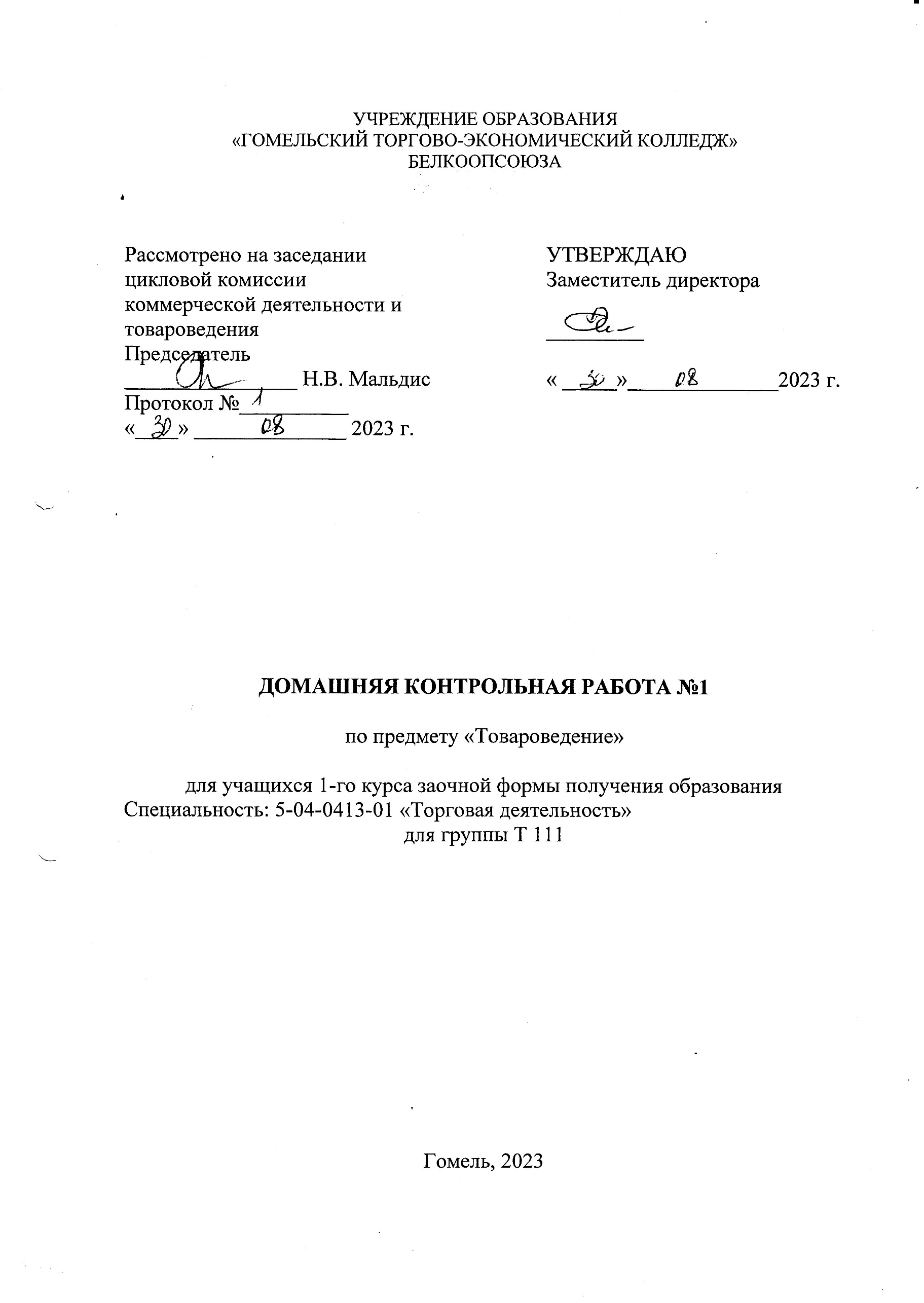 ПОЯСНИТЕЛЬНАЯ ЗАПИСКА    Контрольная работа составлена в 100 вариантах. Вариант контрольной работы определяется по таблице в зависимости от двух последних цифр номера личного дела учащегося.     В таблице по вертикали размещены цифры от 0 до 9, каждая из которых - предпоследняя цифра номера личного дела. По горизонтали также размещены цифры от 0 до 9, каждая из которых - последняя цифра номера личного дела учащегося.    Пересечение вертикальной и горизонтальной  линий определяет клетку с номерами вопросов контрольной работы.Например, шифр ТУ-1-010-23. Число 23 означает год зачисления в колледж. Последние цифры номера личного дела 32 определяют вариант контрольной работы. Вопросы контрольной работы - 4,20,21,34,44.    Работа, выполненная не по своему варианту, возвращается учащемуся без проверки.    Контрольная работа включает 4 вопроса. Ответ на вопрос должен быть точным и конкретным. Для ответа на каждый вопрос необходимо изучить материал всей темы. Ответы, механически или дословно списанные с учебников, учебных пособий, не засчитываются. Учащиеся должны показать умение отбирать материал, делать сравнения, обобщать.     Контрольная работа должна быть выполнена в школьной тетради объемом 12 листов аккуратным, четким, разборчивым подчерком.  Писать следует через строчку, не сокращая слова. Допускается выполнять контрольную работу на компьютере и распечатать на  листах формата А 4 с одной стороны. Объем не должен превышать 12 листов (+-2листа).Перед ответом на каждый вопрос следует записать номер и формулировку вопроса. Страницы работы должны быть пронумерованы. На каждой странице следует оставлять поля для замечаний рецензента, а в конце работы чистый лист для написания рецензии. После выполнения работы должен быть указан список использованной литературы, указана дата выполнения, личная подпись.Контрольная работа должна быть выполнена в соответствии с графиком выполнения контрольных работ.ВАРИАНТЫ КОНТРОЛЬНОЙ РАБОТЫ № 1ВОПРОСЫ КОНТРОЛЬНОЙ РАБОТЫ  №11. Классификация свежих овощей. Виды.2.Классификация свежих плодов. Виды.3. Классификация зерномучных товаров. Виды.4. Классификация сахара, крахмала, меда и сахаристых изделий. Виды. 5.Классификация вкусовых товаров. Виды.6. Классификация молока и молочных продуктов. Виды.7. Классификация пищевых жиров. Виды.8. Классификация яиц и яичных продуктов. Виды.9. Классификация мяса и мясных продуктов. Виды.10. Классификация рыбы и рыбных товаров. Виды.11. Классификация хозяйственных товаров из пластических масс. Виды.12. Классификация стеклянных хозяйственных товаров. Виды.13. Классификация керамических хозяйственных товаров. Виды.14. Классификация строительных товаров. Виды.15. Классификация трикотажных товаров. Виды.16. Классификация обувных товаров. Виды.17. Классификация пушно-меховых и овчинно-шубных товаров. Виды.18. Классификация галантерейных товаров. Виды.19. Классификация парфюмерно-косметических товаров. Виды.20. Классификация школьно-письменных и канцелярских товаров. Виды.21. Рассчитайте теоретическую энергетическую ценность 250 г шоколадных конфет «Вишенка», содержащих в 100 г: белков 4,4 г, жиров 23,0г, углеводов 51,4 г.22. Рассчитайте теоретическую энергетическую ценность 250 г рыбной консервы «Горбуша консервированная», содержащей в 100 г: белков 20,76 г, жиров  6,03 г, углеводов  0,14 г.23. Рассчитайте теоретическую энергетическую ценность 300 г кефира, содержащего в 100 г: белков  2,8 г, жиров 3,2 г, углеводов 4,1 г.24. Рассчитайте теоретическую энергетическую ценность 150 г печенья «Мария», содержащего в 100 г: белков 8,5 г, жиров 8,5г, углеводов 71,0 г.25. Рассчитайте теоретическую энергетическую ценность 200 г сушекванильных, содержащих в 100 г: белков  9,5 г, жиров 4,5 г, углеводов 76,0 г.26. Рассчитайте теоретическую энергетическую ценность 200 г творога зернового, содержащего в 100 г: белков  10,0 г, жиров 5,0 г, углеводов  2,8 г.27. В магазине с торговой площадью 280 м2  в августе реализовано сахара-песка 430 кг, недостача  составила 0,8 кг. Рассчитайте размер естественной убыли и сделайте выводы.28. В магазине торговой площадью 420 м2 в сентябре было реализовано 500 кг мармелада. Рассчитайте размер естественной убыли.29. Рассчитайте  размер естественной убыли, если в магазине торговой площадью 410м2 в сентябре было реализовано  макаронных изделий. 30. Рассчитайте  размер естественной убыли, если в магазине торговой площадью 360м2 в декабре было реализовано 400 кг зефира. 31.  На склад базы поступила партия картофеля «Уладар» в количестве 500 мешков по 10кг каждый.  Сколько мешков необходимо отобрать в выборку и какова масса объединенной пробы? 32. Дайте заключение о качестве моркови столовой свежей хозяйственно-ботанического сорта "Лявониха", у которой корнеплоды свежие, целые, здоровые, чистые, не увядшие; размер по длине (без черешков) – 11 см; содержание корнеплодов  поломанных – 4 %; наличие земли, прилипшей к корнеплодам – 1,0%.33. Дайте заключение о качестве макаронных изделий «Рожки особые яичные»,  группы А, у которых цвет желтый, поверхность слегка шероховатая, вкус и запах приятные, свойственные макаронным изделиям, массовая доля влаги 12%, кислотность 4,0 градуса.34. Дайте заключение о качестве жареного кофе в зернах,  у которого равномерно обжаренные зерна светло-коричневого цвета, вкус приятный, насыщенный, массовая доля влаги 5%, массовая доля кофеина 0,6%.35. Дайте заключение о качестве чая черного листового, у которого нежный аромат, терпкий вкус, настой яркий, прозрачный, цвет разваренного листа коричневый.36. Дайте заключение о качестве молока пастеризованного жирностью 1,7%,имеющего следующие показатели: однородная непрозрачная жидкость, вкус и запах чистые, характерные для молока, цвет белый, массовая доля жира1,7%.37.Дайте заключение о качестве кефира 3,2% жирности,  имеющего следующие показатели: консистенция однородная, в меру густая, с нарушенным сгустком, цвет молочно-белый, равномерный по всей массе, кислотность 80 градусов Тернера, массовая доля жира 3,2 %.38. Дайте заключение о качестве масла подсолнечного гидратированного,  у которого запах и вкус свойственные подсолнечному маслу, без постороннего запаха и привкуса, цветное число – 16 мг йода, кислотное число – 2,15 мг КОН/г.39.Дайте заключение о качестве хека серебристого  мороженого, у которого после размораживания  поверхность рыбы чистая, потускневшая,  запах свежей рыбы,  в жабрах слегка кисловатый, консистенция  слегка ослабевшая,  9% рыб имеют срывы кожи. 40.Дайте заключения о качестве скумбрии обезглавленной потрошеной горячего копчения, у которой обнаружено: мясо легко отделяется от позвоночной кости; поверхность рыбы чистая, невлажная, незначительные ожоги; цвет поверхности коричневый, равномерный; консистенция суховатая; массовая доля поваренной соли  –  3,5%.41. Сделайте заключение о качестве тарелки из аминопласта, изготовленной прессованием, у которой обнаружены дефекты:а) царапины длиной  – 3 штуки,б) коробление 1 %.42.При приемке по качеству  в магазине оптово-розничной торговой организации «Кентавр» в  банке для сыпучих продуктов  из полистирола, изготовленной литьем под давлением, обнаружены дефекты:-вздутие площадью 20 мм2;-сколы размером 0,4 мм² – 2 штуки;-царапина длиной 10 мм-3 шт.Сделайте заключение о качестве банки для сыпучих продуктов.43.При приемке по качеству партии товаров бытовой химии в магазине оптово-розничной торговой организации «Кентавр» в 70% мыле хозяйственном твердом  обнаружены:- легко убираемые загрязнения немыльного характера на поверхности куска  мыла;- деформация куска;- коричневый цвет куска.Сделайте заключение о качестве мыла хозяйственного.44. При приемке по качеству партии товаров бытовой химии в магазине оптово-розничной торговой организации «Кентавр»  в 72% мыле хозяйственном твердом  обнаружены:- мраморовидная структура куска;- нечеткий штамп;- белый цвет куска.Сделайте заключение о качестве мыла хозяйственного.45.Проверьте соответствие сорта маркировочным данным ткани бельевой из хлопчатобумажной пряжи,  длиной 25м,  шириной 100см, имеющей пороки:а) недолеты по 7см в 3-х местах;б) пролеты в 2-х местах.Ткань  замаркирована 1 сортом.46. Определите сорт хлопчатобумажной  ткани «Бархат»,  шириной , длиной куска , гладкокрашеного имеющего пороки:а) забоина в двух местах;б) пролеты в 2 местах;в) недостаточный ворс по всему куску.47.Определите сорт мужского костюма из шерстяной ткани, имеющего дефекты:а) несимметричность уступов лацканов - ;б) укорочение одного борта по сравнению с другим - ;в) утолщенные нити до трех кратной толщины на гульфике брюк.48.Определите сорт пиджака мужского из полушерстяной костюмной ткани, имеющего дефекты:   а) несимметричность уступов лацканов на 0,5 см;б) отклонение рукавов назад;в) забоина на одном из подбортов.49.Определите стандартность полуботинок женских из гладкой хромовой кожи, клеевого способа крепления подошвы, имеющих пороки:а) разная высота каблуков на 2 мм;б) неправильно поставленный каблук;в) слабовыраженная царапина на союзке одной полупары.50. Определите стандартность иглы для шитья вручную, у которой:а) средняя линяя ушка не совпадает с осью иглы;б) игла имеет никелированную поверхность;в) заусенцы на стержне.МЕТОДИЧЕСКИЕ УКАЗАНИЯ ПО ВЫПОЛНЕНИЮ КОНТРОЛЬНОЙ РАБОТЫКонтрольная работа включает 5 вопросов. Для ответа на каждый из них следует изучить материал всей темы. Выборочное изучение отдельных  вопросов неизбежно приведет к поверхностному освещению материала. Ответ на каждый вопрос работы следует излагать без каких-либо вступлений, кратко и конкретно. Не допускается механическое переписывание текста из учебников и других литературных источников.        Вопросы с 1-го по 20-ый  - это теоретические вопросы и материал по ним находится в литературе, указанной в контрольной работе.        Вопросы с 21-го по 50-ый - это практические задания по расчету энергетической ценности, естественной убыли продовольственных товаров, выборке и оценке качества товаров. Примеры ВЫПОЛНЕНИЯ пРАКТИЧЕСКИХ ЗАДАНИЙ:Пример 1. Рассчитайте теоретическую энергетическую ценность 200г молока сгущенного стерилизованного, содержащего: жира-7,8г, белка-7,0г, углеводов-9,5г. Решение:1.Рассчитаем энергетическую ценность жира:    7,8 х 9 = 70,2 (ккал)2. Рассчитаем энергетическую ценность белка:    7,0 х 4 = 28 (ккал)3. Рассчитаем энергетическую ценность углеводов:    9,5 х 4 = 38 (ккал)4. Рассчитаем теоретическую энергетическую ценность 100г молока сгущенного стерилизованного:   70,2 +28+38=136,2 (ккал)5. Рассчитаем теоретическую энергетическую ценность 200г молока сгущенного стерилизованного:136,2ккал – 100гр      Х ккал – 200грХ = 136,2 х 200 = 272,4 (ккал)             100Ответ: теоретическая энергетическую ценность 200г молока сгущенного стерилизованного составила  272.4 (ккал).Пример 2. В магазине с торговой площадью 500 м2  в декабре реализовано печенья «Шахматное»  105 кг, недостача  составила 0,6 кг. Рассчитайте размер естественной убыли и сделайте выводы.Решение:Используя Нормы товарных потерь, методика расчета и порядок отражения в учете (п. 3.39 «Нормы естественной убыли продовольственных товаров в розничной торговой сети») рассчитаем размер естественной убыли.Определяем группу магазинов:Магазин торговой площадью 500 м²  относится к первой группе магазинов  (с.136, примечание п.1):Определяем норму естественной убыли:  Норма   естественной убыли печенья для магазинов 1 группы равна 0,22%   (п. 3.39 с. 135)Определяем размер естественной убыли печенья в натуральном выражении:                        105кг – 100%                  105х0,22                         x кг  -   0,22%        x=  --------------- =0, 23 (кг)                                                                      100По норме будет списано 0,23 кг на издержки обращения организации.Определяем размер убыли печенья в натуральном  выражении,который подлежит возмещению материально ответственным лицом, так как недостача превышает норму естественной убыли:0,6 кг – 0,23 кг = 0,37 кг.С материально-ответственного лица будет взыскана стоимость 0,37 кг печенья.          Ответ: размер естественной убыли печенья в натуральном выражении равен 0,23 кг, подлежит списанию за счет издержек обращения организации. С материально-ответственного лица будет взыскана стоимость 0,37 кг печенья.Пример 3. На базу Светлогорского райпо  поступила партия картофеля  хозяйственно-ботанического сорта «Атлант» в количестве 172 мешка массой нетто 45 кг каждый.  Определите количество мест отбираемых в выборку и массу  объединенной пробы картофеля.Решение:Используя  ГОСТ 7194-81 «Картофель свежий. Правила приемки и методы определения качества» определяем количество мест отбираемых в выборку и массу  объединенной пробы картофеля.1.Определяем количество мест, отбираемых в выборку:  От партии  от 100 до 150 упаковочных единиц включительно – выборка составляет 12 упаковочных единиц (п. 1.6,  таблица 2).От партии свыше 150 упаковочных единиц дополнительно отбирают по 1  упаковочной единице от каждых полных и неполных 50 упаковочных единиц. В поступившей партии картофеля 172 мешка. Таким образом, от 150 упаковочных единиц  выборка составила 12 мешков, на оставшиеся 22 мешка свыше 150 мешков (172 – 150 = 22) дополнительно отбирают в выборку еще 1 мешок.Количество мест, отбираемых в выборку: 12 меш.+ 1 меш. = 13 мешков.2. Определяем массу объединенной  пробы: Картофель из мешков, отобранных в выборку по п. 1.6 высыпают на чистую площадку или брезент (п.2.1.3).Отбор точечных проб от образовавшейся насыпи проводят по п. 2.1.1. – из разных слоев картофеля (верхнего, среднего и нижнего) через равные расстояния.Масса каждой точечной пробы должна быть не менее 3 кг (п.2.1.2).Число точечных проб соответствует количеству отобранных в выборку мешков (п.2.1.3).- 13.    В соответствии с п. 2.1.6. Точечные пробы соединяют в объединенную пробу и определяют ее массу: 13 точечных проб  массой по 3 кг составляют: 13 х 3 = 39 кг.Ответ: Выборка составляет 13 мешков, масса объединенной пробы 39 кг согласно ГОСТ 7194-81 «Картофель свежий. Правила приемки и методы определения качества».Пример 4. Дайте заключение о качестве молока пастеризованного  жирностью 1,5%, имеющего следующие показатели: консистенция однородная, жидкая, вкус чистый, без постороннего запаха, цвет белый с кремовым оттенком, равномерный по всей массе.Решение:Используя СТБ 1746-2017 «Молоко питьевое. Общие технические условия» сравниваем фактические показатели качества молока с показателями качества по стандарту. Решение оформляем в таблице 1.Таблица 1- Оценка качества молока
Заключение: молоко питьевое пастеризованное  жирностью 1,5% по качеству  не соответствует требованиям СТБ 1746-2017 «Молоко питьевое. Общие технические условия».Пример 5. Определите стандартность банки для сыпучих продуктов  из полистирола, с крышкой, изготовленной литьем под давлением, имеющей дефекты:коробление 1,5 %,сколы размером 0,4 мм² – 2 штуки. Решение:Используя СТБ 1015- 97 «Изделия культурно- бытового и хозяйственного назначения из пластических масс» определяем стандартность банки для сыпучих продуктов.Заключение:   Банка для сыпучих продуктов не стандартная.Пример 6. Определите сорт х/б ткани шотландка, шириной ., длиной куска ., имеющей пороки:а) пролеты в 2-х местах;б) належки по всему куску;в) отклонение по ширине - .Решение:Используя ГОСТ 161-86 «Ткани хлопчатобумажные, смешанные и из пряжи химических волокон. Определение сортности» определяем сорт шотландки.1. Определяем группу по назначению:1 группа (п.3.1.)Используя ширину ткани (.), определяем условную длину куска:. (п.3.5.)Оцениваем пороки тканей по таблицам 1, 2, 3:а) пролеты в 2-х местах              За каждое место - 2 порока, за 2 места - 4 порока (таблица 2, п.5);б) належки по всему куску - 11 пороков (таблица 3, п.7);в) отклонение по ширине ткани - 11 пороков (таблица 1).Так как фактическая длина куска отличается от условной, пересчитываем сумму пороков по местным дефектам на условную длину куска по формуле:Пу = Пф * Еу / Еф;           Пу = 4 * 40 / 50 = 3,2 (пороков)Общая сумма пороков:                 3,2 + 11 + 11 = 25,2 (пороков).6. Определяем сорт ткани:                2 сорт (п.3.4)Ответ: ткань  шотландка 2 сорта.Пример 7. Определите сорт мужского костюма «двойка» из полушерстяной костюмной ткани размер  172-100-96, имеющего пороки:а) несимметричность концов воротника на .;б) укорочение одного борта по сравнению с другим на .; в) двойник по всей ширине передней половины брюк в 1 местеРешение:Используя ГОСТ 12566-88 «Изделия швейные бытового назначения. Определение сортности» определяем сорт мужского костюмаЗаключение: пиджак 2 сорта, брюки 1 сорта, в целом костюм 2 сорта.Пример 8. Определите стандартность мужских полуботинок из черного лицевого хрома клеевого метода крепления, имеющих пороки:а) воротистость на верхней части берец в одной полупаре слабовыраженная;б) укороченный рант на 1,5 мм.Решение:Используя ГОСТ 28371-89 "Обувь. Определение сортности" определяем стандартность полуботинок. 	.Заключение: мужские полуботинки стандартные.Пример 9. Определите стандартность иглы швейной ручной, имеющей изогнутый стержень и вмятину на поверхности.Решение:Используя ГОСТ 8930-80 «Иглы для шитья вручную. Технические условия», определяем стандартность иглы.Заключение: игла нестандартнаяПРОГРАММА ПО ПРЕДМЕТУТОВАРОВЕДЕНИЕ  для учащихся 1-го курса заочной формы получения образованияСпециальность: 5-04- 0413-01 «Торговая деятельность»    для группы Т 111ТЕМАТИЧЕСКИЙ ПЛАНРаздел 1. Теоретические основы товароведения продовольственных товаров1.1. Химический состав продовольственных товаров1.2. Качество и хранение продовольственных товаров1.3. Консервирование продовольственных товаровРаздел 2. Товароведение продовольственных товаров2.1. Свежие и переработанные овощи, плоды, грибы2.2. Зерномучные товары2.3. Сахар, крахмал, мед и сахаристые изделия. Вкусовые товары.2.4. Молоко и молочные продукты2.5 .Пищевые жиры. Яйца и яичные продукты.2.6.Мясо и мясные продукты2.7.Рыба и рыбные товарыРаздел 3. Теоретические основы товароведения непродовольственных товаров3.1. Потребительские свойства товаров3.2. Качество товаров. Классификация и кодирование товаров. Ассортимент товаров и его формированиеРаздел 4. Товароведение непродовольственных товаров4.1. Хозяйственные товары 4.2. Одежно-обувные товары4.3. Галантерейные, ювелирные и парфюмерно-косметические товары4.4. Товары культурно-бытового назначенияСОДЕРЖАНИЕ ПРОГРАММЫРаздел 1. Теоретические основы товароведения продовольственных товаровТема 1.1. Химический состав продовольственных товаров Химический состав продовольственных товаров: вода, минеральные вещества, углеводы, азотистые вещества, жиры, витамины, ферменты, органические кислоты, дубильные вещества и прочие органические вещества.Свойства	органических	и неорганических веществ в составе  продуктов питания, их значение для организма человека. Тема 1.2. Качество и хранение продовольственных товаровСущность качества продовольственных товаров. Факторы, формирующие и сохраняющие качество                       продовольственных товаров.Сортность продукции.  Классификация дефектов.Показатели качества. Методы           оценки и контроля качества продовольственных товаров.Процессы, происходящие в продтоварах при хранении: физические, химические,  биохимические и микробиологические. Виды потерь продовольственных товаров. Естественная убыль: причины, нормы, порядок списания, расчеты. Меры по снижению потерь.Тема 1.3. Консервирование продовольственных товаровСущность, методы и виды консервирования пищевых продуктов. Влияние консервирования на качество и сохраняемость пищевых продуктов.Новые методы консервирования  пищевых продуктов.Раздел 2. Товароведение продовольственных товаровТема 2.1. Свежие и переработанные овощи, плоды, грибыКлассификация свежих и переработанных овощей, плодов, грибов. Виды.Тема 2.2. Зерномучные товарыКлассификация зерномучных товаров. Виды.Тема 2.3. Сахар, крахмал, мед и сахаристые изделия. Вкусовые товары.Классификация сахара, крахмала, меда и сахаристых изделий, вкусовых товаров. Виды. Тема  2.4. Молоко и молочные продуктыКлассификация молока и молочных продуктов. Виды.Тема 2.5. Пищевые жиры. Яйца и яичные продукты.Классификация пищевых жиров, яиц и яичных продуктов. Виды.Тема 2.6. Мясо и мясные продуктыКлассификация мяса и мясных продуктов. Виды.Тема 2.7. Рыба и рыбные товары Классификация рыбы и рыбных товаров. Виды.Раздел 3. Теоретические основы товароведения непродовольственных товаровТема 3.1. Потребительские свойства товаровСущность, классификация,               характеристика потребительских свойств непродовольственных  товаров.Тема 3.2. Качество товаров. Классификация и кодирование товаров. Ассортимент товаров и его формированиеКачество непродовольственных товаров: сущность, показатели. Значение повышения качества товаров в условиях современной экономики.Классификация, характеристика факторов, формирующих	и                 сохраняющих качествонепродовольственных товаров.Виды контроля качества непродовольственных товаров. Пороки товаров. Градация товаров по уровню качества. Методы определения значений показателей качества.Классификация товаров: сущность, цели, правила, признаки и методы.Кодирование товаров: сущность, значение, методы.Ассортимент товаров: сущность, показатели. Источники и факторы формирования ассортимента товаров.Раздел 4. Товароведение непродовольственных товаровТема 4.1. Хозяйственные товарыКлассификация хозяйственных товаров из пластических масс, стеклянных, керамических, металлических товаров, товаров бытовой химии, строительных, мебельных товаров, электротоваров. Виды.Тема 4.2. Одежно-обувные товарыКлассификация текстильных,  швейных, трикотажных, обувных, пушно-меховых и овчинно-шубных товаров. Виды.Тема 4.3. Галантерейные, ювелирные и парфюмерно-косметические товарыКлассификация галантерейных, ювелирных и парфюмерно-косметических товаров. Виды.Тема 4.4. Товары культурно-бытового назначенияКлассификация радиоэлектронных товаров, фототоваров, музыкальных, спортивных, рыболовных товаров, велотоваров, школьно-письменных и канцелярских товаров, игрушек, художественных товаров. Виды.ЛИТЕРАТУРА:ГОСТ 7194-81 «Картофель свежий. Правила приемки и методы определения качестваГОСТ 32284-2013 Морковь столовая свежая, реализуемая в розничной торговой сети. Технические условияСТБ 1963-2009 Изделия макаронные. Общие технические условияГОСТ 32775-2014 Кофе жареный. Общие технические условияГОСТ 32573-2013 Чай черный. Технические условияСТБ 1746-2017 Молоко питьевое. Общие технические условияСТБ 970-2017 Кефир. Общие технические условияГОСТ 1129-93 Масло подсолнечное. Технические условияГОСТ 32366-2013 Рыба мороженая. Технические условияГОСТ 7447-2015 «Рыба горячего копчения. Технические условияСТБ 1015- 97. Изделия культурно- бытового и хозяйственного назначения из пластических массГОСТ 30266-2017. Мыло хозяйственное твердое. Общие технические условияГОСТ 161-86. Ткани хлопчатобумажные, смешанные и из пряжи химических волокон. Определение сортностиГОСТ 12566-88. Изделия швейные бытового назначения. Определение сортностиГОСТ 28371-89. Обувь. Определение сортностиГОСТ 8930-80. Иглы для шитья вручную. Технические условия.Основы товароведения: пособие /В.Е. Сыцко и [др.]; под ред. В.Е. Сыцко.- Минск: РИПО, 2015.Сыцко, В.Е. и др. Теоретические основы товароведения. – Мн.: Вышэйшая школа, 2009.Рощина, Е.В. Товароведение продовольственных товаров: учеб.пособие / Е. В. Рощина, Ж. В. Кадолич, М. Ф. Бань. – Минск : ИВЦ Минфина, 2015.Товароведение непродовольственных товаров: учебник / В.Е. Сыцко и др.; под общ. ред. В. Е. Сыцко. - Минск: Вышэйшая школа, 2014.-667с.: ил.Критерии оценок  домашней  контрольной  работы по предмету «Товароведение»Отметка  «Не зачтено» ставится если: 1.Вариант не соответствует шифру учащегося.2. Отсутствует изложение теоретических вопросов.3. Изложение теоретических вопросов носит фрагментарный характер, а в вопросах практического характера имеются грубые ошибки.4. Не выполнены вопросы практического характера.2. Выполнено  менее 50% работы.К грубым ошибки при выполнении практических заданий относятся следующие недостатки: Нет выводов при решении ситуации по оценке  качества товара.Неверно применены требования стандарта, использован устаревший стандарт.Отсутствует описание алгоритма выполнения задания, или оно выполнено с ошибками.Во всех остальных случаях ставится отметка «Зачтено».Последняя цифра номера личного делаПоследняя цифра номера личного делаПоследняя цифра номера личного делаПоследняя цифра номера личного делаПоследняя цифра номера личного делаПоследняя цифра номера личного делаПоследняя цифра номера личного делаПоследняя цифра номера личного делаПоследняя цифра номера личного делаПоследняя цифра номера личного делаПоследняя цифра номера личного делаПоследняя цифра номера личного делаПредпоследняя цифра номера личного делаА0123456789Предпоследняя цифра номера личного дела02112931351132132363122233374142334381016243139715253240618263341519283442920273143817303244Предпоследняя цифра номера личного дела14202134445112233437182332426122431418192534401017263339916273238215293137114283236313303135Предпоследняя цифра номера личного дела28122532366112631374132731382202833391182932403193031415142434427162133431015223144912233435Предпоследняя цифра номера личного дела35132631378142732381015283339316293440617303141719253242911243343120233244212213435418223136Предпоследняя цифра номера личного дела43112131382162232391132331404142432415202531426152632431019273344718283436817293335912303437Предпоследняя цифра номера личного дела55153034396162833407172932418202631429192734431011253344112243238213213137314223236418233135Предпоследняя цифра номера личного дела61202331402192234413182133424172432435162631446152832357132534368113033379142932381012273139Предпоследняя цифра номера личного дела791326334110202834 42818303143611213244514233235215253336116293137317223138412243439719273240Предпоследняя цифра номера личного дела81017223342912213243813233144516303441411243140715293239620253138119273437212283236314263335Предпоследняя цифра номера личного дела97112233351202431362132632373192831384152934396173034408162732411014233342518213143911253244№п/пНаименование показателей качестваХарактеристика показателей качестваХарактеристика показателей качестваЗаключение о качестве№п/пНаименование показателей качестваФактическихПо стандартуЗаключение о качестве123451Консистен-цияОднородная, жидкаяЖидкая, однородная,нетягучаяСоответствует стандарту2Вкус и запахВкус чистый, без постороннего запахаХарактерные для питьевого молока, без посторонних привкусов и запаховСоответствует стандарту3ЦветБелый  с кремовым оттенком, равномерный по всей массеБелый, равномерный по всей массеНе соответствует стандарту№ п/пНаименование дефектовФактические данные Нормы по СТБ Ссылка на пункты СТБЗаключение1Коробление1,5 %1 %п. 4.7Не допускается2Скол   Размером 0,4 мм²,  2 штуки Не допускаются более 2 размером 0,5 мм²п. 4.5Допускается№п/пНаименование пороковНормы по ГОСТуНормы по ГОСТуСсылки на пункты ГОСТаЗаключение№п/пНаименование пороковФактические данные1 сорт2 сортСсылки на пункты ГОСТаЗаключение12345671Несимметричность концов воротника0,6 смТаблица 1, п.2Превышение допусков 2 сорта -2 сорт  (п.9)2Укорочение одного борта по сравнению с другим0,8 смТаблица 1, п.3Превышение допусков 1 сорта -1 сорт (п.9)3Двойникпо всей ширине передней половины брюк в 1 месте1 шт.3 шт.Прилож. 2, таб. 41 сорт№ п/пНаименование пороковФактические данныеНормы по ГОСТуСсылка на пункты ГОСТаЗаключение1234561.ВоротистостьНа верхней части берец в одной полупаре слабовыраженнаяДопускается на всех деталях, кроме носковТаблица, п.1Допускается2.Укороченный рантНа 1,5 мм2 ммТаблица, п.7Допускается№ п\пНаименование показателейНормы по ГОСТСсылка на пункты ГОСТЗаключение1Изогнутый стерженьИглы должны быть прямымип.2.5Не допускается2Вмятина на поверхностиНе допускаетсяп.2.8Не допускается